'Woeste Willem' 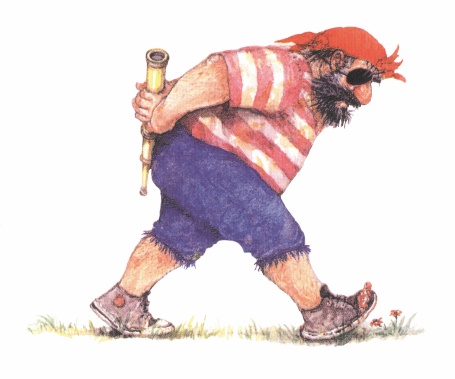 door Harro van LienVoor:	groepen 1 en 2Datum:	28 en 30 september 2020Locatie: 	theater de KappenDe voorstelling duurt: 	ca. 45-50 minutenBezoekrooster (gewijzigde plaatsindeling theater)Zorg ervoor ruim op tijd aanwezig te zijn bij het theater; graag verzamelen op het schoolplein bij de bibliotheek en groepen bij elkaar houden. We hebben plaatsen aangewezen waar de begeleiders kunnen plaatsnemen (2 begeleiders per groep).Een plattegrond van het theater is bijgevoegd, zodat je vooraf kunt bekijken welke zitplaatsen aan jullie zijn toegewezen.Alleen zolang er voldoende zitplaatsen zijn met inachtneming van 1,5 meter afstand mogen ouders die meerijden aanwezig zijn bij de voorstelling (achter in de zaal of op het balkon). 
Ouders dienen hiervoor de aanwijzingen van aanwezig personeel op te volgen.Dringend verzoek om niet te kletsen tijdens de voorstelling. Jongere broertjes/zusjes kunnen niet mee. We gaan ervan uit dat bezoekers op de hoogte zijn van de gedragsregels buitenschoolse activiteiten. Deze zijn vastgesteld in overleg met directies van alle Haaksbergse scholen en te vinden op www.basisonderwijshaaksbergen.nl/culturele-vorming/gedragsregels.We gaan ervan uit dat de groepsleerkrachten bovengenoemde zaken met de leerlingen én met de eventuele begeleiders  zullen doornemen.We wensen iedereen een prettige voorstelling!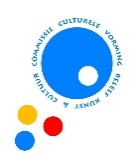 Commissie Culturele Vormingseptember 2020Dag en tijd:School:Groep:Aantal lln.:Toegewezen plaatsen:Maandag 28 september om 09:30 uurHolthuizen1-2 A21Rij 1 (hele rij); Rij 2: stoel 18 t/m 21Maandag 28 september om 09:30 uurHolthuizen1-2 B19Rij 4: stoel 14 t/m 21. Rij 5: stoel 15 t/m 21. Rij 6: stoel 16 t/m 21Maandag 28 september om 09:30 uurHolthuizen1-2 C20Rijen 3 en 4: stoel 1 t/m 11Maandag 28 september om 09:30 uurHonesch1-223Rij 6: stoel 1 t/m 12. Rij 7: stoel 1 t/m 13Maandag 28 september om 09:30 uurMaandag 28 september om 11:00 uurOp den Akker1-223Rij 6: hele rij. Rij 7: stoel 18 t/m 21Maandag 28 september om 11:00 uurdr. Ariëns1-215Rij 1: stoel 2 t/m 18Maandag 28 september om 11:00 uurSt. Bonifacius Hoeve1-225Rij 8: stoel 1 t/m 14. Rij 9: stoel 1 t/m 13Maandag 28 september om 11:00 uurPius X1-2 A15Rij 3: stoel 1 t/m 9. Rij 4: stoel 1 t/m 8Maandag 28 september om 11:00 uurPius X1-2 B15Rij 3: stoel 13 t/m 21. Rij 4: stoel 14 t/m 21Maandag 28 september om 13:15 uurBuurse1-218Rij 5: stoel 1 t/m 20Maandag 28 september om 13:15 uurIKC de Kameleon1-2 A19Rij 3: hele rijMaandag 28 september om 13:15 uurIKC de Kameleon1-2 B16Rij 1: stoel 1 t/m 18Maandag 28 september om 13:15 uurPaus Joannes1-2 A21Rijen 7 en 8: stoel 1 t/m 9. Rij 9: stoel 1 t/m 5Maandag 28 september om 13:15 uurPaus Joannes1-2 B20Rijen 7 en 8: stoel 13 t/m 21. Rij 9: stoel 18 t/m 21.Woensdag30 september om 09:30 uurSt. Bonifatius Veldm.115Rij 8: stoel 13 t/m 21. Rij 9: stoel 14 t/m 21Woensdag30 september om 09:30 uurSt. Bonifatius Veldm.225Rijen 8 en 9: stoel 1 t/m 10. Rij 10: stoel 1 t/m 7Woensdag30 september om 09:30 uurLos Hoes1-2 Alice22Rij 1: stoel 11 t/m 19. Rij 2: stoel 12 t/m 21. Rij 3: stoel 17 t/m 21Woensdag30 september om 09:30 uurLos Hoes1-2 Erna20Rijen 4 en 5: stoel 1 t/m 8. Rij 6: stoel 1 t/m 6Woensdag30 september om 09:30 uurLos Hoes1-2 Johanne20Rijen 5 en 6: stoel 11 t/m 21Woensdag30 september om 09:30 uurMontessori1-212Rij 1: stoel 1 t/m 7. Rij 2: stoel 1 t/m 7